بسمه تعاليمقدمه : در اين درس از طريق فراگيري اصول تكاپو شناسي گروه ها در چارچوب فرآيند پرستاري و با مروری بر نظریه های رهبری در گروه، دانشجويان  در چارچوب مفاهیم فرا گرفته رهبری با عضويت در گروه ها آموزشی را تجربه خواهند کرد. سپس  با انتخاب خودطي 5 بازديد از يك گروه اجتماعي ، مطالب فراگرفته شده را عملاً به كار خواهند بست. نحوه بازديدهاي  به صورت هفتگي طبق طرح درس ارائه خواهد شد.هدف کلی:آشنایی فراگير ان با اصول پویایی گروه ها و انجام فعاليت هاي پرستاری بهداشت جامعه در قالب فرآيند پرستاري  بهداشت به عنوان يكي از اعضاء يا رهبر گروه در راستا تامین سلامت گروههای اجتماعی.اهداف رفتاری: انتظار می رود دانشجويان در پايان ترم قادرباشند: گروه را تعريف نموده و انواع آنرا شرح دهند.عوامل مؤثر در رهبري گروه را توصيف نمايندنقش اعضاء گروه و اهداف گروهي را شناسائي كنندفرآيند گروه در رسيدن به اهداف گروهي را توصيف نمايند.نقش رهبري در گروه را با موفقيت را ایفائ نمايند.شيوه تدريس: سخنرانی و بحث و مذاکره  گروهی خواهد بودوظايف دانشجو:حضور فعال در كلاس ،2- ارائه  كنفرانس ؛ 3- ارائه 2 خلاصه مقاله مرتبط، 4- شرکت درامتحان پايان ترم ، 5-ارائه گزارشات کار آموزینحوه حضور  فراگيران: حضور تمام وقت  در کلاس و انجام  تمرين های عملیبرنامه  زمانبندي ارائه درسبه جدول زمان بندی کار آموزی مراجعه شود. روش ارزشیابی درس نظری گروه راهنمایی کار آموزیب ) كارآموزي 1 واحد دانشجو با انتخاب يك گروه در جامعه ، نقش رهبري گروه درماني با آموزش گروهي را در چارچوب تئوري سيستمها تجربه نموده به مفهوم عملي تكاپو شناسي پي مي برد. وکلیه مذ ا کراث در جلسه ها ی آموزشی باید ضبط وارائه شودشرح فعاليتهاي عملي : 
1- در تمرين گروهي ، در هر جلسه 90 دقيقه اي  يكي از دانشجويان بعنوان رهبر گروه موضوعي كه از قبل انتخاب نموده ضمن هماهنگي لازم با ساير اعضاء جلسه را اداره و در پايان نقشهاي اعضاء گروه را مورد بحث و تفسير قرار داده و رفتارهائي كه متناسب با نقشهاي مختلف انجام داده توضيح خواهند داد.
اين فعالیت با حضور مدرس انجام و نمره براساس ايفاي نقش رهبري و شناسائي اعضاء گروه و رفتار متناسب با هر نقش داده خواهد شد.
2- دانشجو موظف است يك گروه اجتماعي را انتخاب نموده و هفته اي يكبار از گروه انتخابي بازديد كرده و گزارش فعاليتهاي گروه و بازديد خود را مطابق با فرم راهنما تهيه و در پايان همان هفته تحويل دهد. بازديدهاي گروهي از تاريخ شروع خواهد شد و مهلت ارائه گزارشها بشرح زير خواهدبود.كنفرانس ها : كنفرانس بايد با شيوه روش تدريس و با محتوي ذيل ارائه گردد. - بيان مسئله مورد بحث و تأثير آن بر گروه- نقش پرستاري بهداشت جامعه در رابطه با موضوع- استفاده از مطالب جديد علمي- مدت كنفرانس حداكثر 30 دقيقه خواهد بودجهت اطلاعات بیشتر دانشجویان محترم نحوه ارزشيابي   كنفرانس ها  با استفاده از معیار های ذیل انجام می شود.   نام و فامیل دانشجو                               تاریخ ارائه                                      درسارزشیابی کنفرانس درس  سلامت جمعه 3 ( گروه)با تشکر- -دکتر عابدی- دکتر ناجی References:جکوس ایی.، ماسن آر. و هارویل آر. 1385. مشاوره گروهی راهبردها و مهارتها. ترجمه  م. قمری و الف. جعفری، ابهر: انتشارات دانشگاه آزاد اسلامی- واحد ابهر: 476 صفحه. دانلسون ر. و فورسایت. 1380. پویایی گروه –شناخت و سنجش ترجمه ج. نجفی زند و ح. پاشا شریفی؛ تهران: نشر دوران. 712 صفحه.دانلسون آر. و فور سایت. 1381 . پویایی گروه.  ترجمه م. فیروز و م. قنادیان؛ تهران: موسسه خدمات فرهنگی رسا.  387 صفحه.مورهد و گریفین . 1380. رفتار سازمانی. پویایی گروه. ترجمه الوانی و موحدی، چاپ پنجم.. تهرن. چاپ گلشن.: 219-245.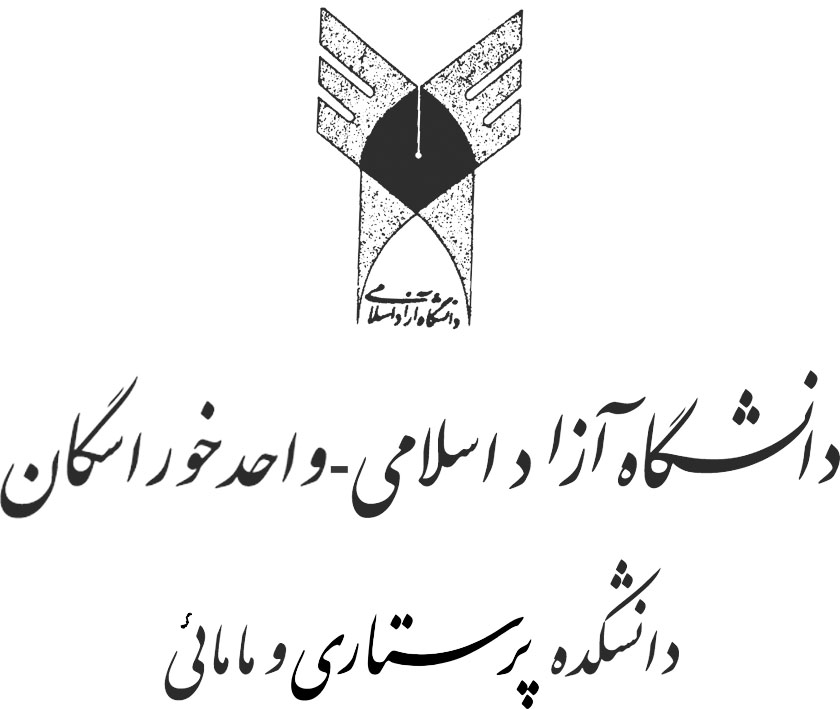 دوره كارشناسي ارشدعنوان درس : پرستاري بهداشت جامعه(3(نوع واحد 2 واحدنظری و 1 واحد کار آموزی  تعداد واحد : :   3 واحدسال تحصيلي: شمارة درس:980538گروه:9031تعداد دانشجویان: پیشنیاز: زمان تدريس:  مشاوره: مدرسین: دکتر عابدی – دکتر ناجی Email: drabediedu@yahoo.com            a_naji@khuisf.ac.irجلسهتاریخعنوانارائه دهندهآشنايي با كلاس مقدمه پویایی گروه (تكاپوشناسي گروه)انواع گروه، پویایی گروه مطالعه گروهها، تشکیل گروه Journal club (bib) رشد گروه - مراحل و تشكيل گروهماهیت قدرت در گروهفرآیند های محیطی گروهتعارض – کنش و واکنش در گروهساختار گروه - شناخت نقش و وظايف اعضاء گروه - شناسايي اعضاي گروهJournal club (bib) همرنگی و تاثیر گذاری - گروه فكري و تأثير آن بر گروه – موا جهه با موقعیت های مشکل آفرین ارتباط درگروهازدحام و رفتار های جمعی گروهها و تغییر کار با افراد خاص در گروه عوامل مؤثر در رهبري گروه تأثير رهبري بر فرآيند گروهو تصميم گيري – عملکرد در گروه Journal club (bib) گروه بعنوان سيستم اجتماعي اخلاق در گروه ايجاد تحرك در گروه----ارائه گزارش نهایی کار آموزیشرح فعاليت های دانشجویان نمره 1 فعاليتهاي كلاسي102کنفرانس 203 ارائه 2 خلاصه مقاله مرتبط104 امتحان پايان ترم60تاریخشرح فعاليت های دانشجویان نمره عملی نمره گزارشنمره نهاییتمرين گروهي20-20 گزارش اول5510گزارش دوم5510گزارش سوم5510گزارش چهارم 5510گزارش نهایی بصورت یک مقاله -4040جمع نمره کار آموزی 100تذکر مهم:تکالیف دانشجویان بعد از تاریخ مقرر به هیچ عنوان پذیرفته نمی شود، دانشجو مکلف است جهت بازخورد کار عملی خود قبل از آماده کردن کارعملی بعدی به استاد درس مراجعه تا نسبت به اشکالات احتمالی آگاهی یافته تادر تکالیف بعدی همان اشکالات تکرار نگردد.موضوعات نمرهنمره دانشجوتهيه مطلب کنفرانس بصورت مقاله  (Essay) 10 نمرهتهيه مطلب کنفرانس بصورت مقاله  (Essay) 10 نمرهتهيه مطلب کنفرانس بصورت مقاله  (Essay) 10 نمرهتهيه مطلب کنفرانس بصورت مقاله  (Essay) 10 نمره1-مناسب بودن موضوع (تناسب با موضوع )          -2-مرتبط بودن محتوي با موضوع             13-جدید بودن مطالب (استفاده از منابع معتبر و بروز)14-ساختار مناسب مطلب (رعایت ساختار مقاله)25-كيفيت و جامعیت  محتوي  (ارائه کلیه جنبه های مطلب)                           46-كيفت نگارش (ویرایش، رعایت حجم مناسب هر بخش، و اصول رفرنس نویسی)                        2جمع10ارائه کنفرانس 10 نمرهارائه کنفرانس 10 نمرهارائه کنفرانس 10 نمرهارائه کنفرانس 10 نمره1قدرت و کیفیت انتقال مطالب به مخاطب12تسلط علمی (بیان اهداف، مقدمه، محتوی، روش و نتایج)33وقت شناسی و رعایت زمان تعیین شده برای ارائه و ختم کنفرانس14استفاده مناسب از وسایل سمعی و بصری(کیفیت اسلاید، پمفلت یا پوستر ها)15توانایی اداره کردن جلسه 16به بحث کشاندن افراد حاضر در کلاس17جمع بندی مطلب18پاسخ مناسب به سئوالات1جمع10